EGYÉNI CSATLAKOZÁSI NYILATKOZATaz MKKSZ Országos Nyugdíjas Tanács rétegszervezethez.Az MKKSZ Alapszabálya szerint 53/A.	Életkori, élethelyzetbeli érdekképviselet megjelenítésére az azonos (pl. ifjúsági, nyugdíjas) csoporthoz tartozó tagok országos rétegszervezetet hozhatnak létre. A rétegszervezet tagja lehet az az MKKSZ tag, aki a rétegszervezethez történő csatlakozási nyilatkozatát a rétegszervezethez benyújtja és a rétegszervezet SZMSZ-e szerinti jogosultságát igazolja.Egyéni csatlakozásKijelentem, hogy mint nyugdíjas csatlakozom MKKSZ Országos Nyugdíjas Tanács rétegszervezethezAdataim: Név:……………………………………………………MKKSZ tagsági szám:…………*Lakcím:…………………………………………………………………………………….Mobiltelefon: ……………………e-mail: ………………………………………………...Nyugdíjazás éve:………Alapszervezet tagja vagyok és az éves tagdíjat az alapszervezet számlájára fizetem. Alapszervezetem neve:………………………………………………………………….  (vagy)Nem vagyok alapszervezet tagja. (aláhúzandó)	Az éves MKKSZ tagdíjat:minden év március 31-ig az MKKSZ Alapszabálya és SZMSZ 34 pontjára hivatkozva átutalom az MKKSZ Központi számlaszámára (OTP 11742001-20038564)vagy csekken befizetem, (befizetési csekket az országos irodán kell igényelni)     A közleményben feltüntetem, hogy MKKSZ ONYT x évi tagdíja.Az MKKSZ Országos Nyugdíjas Tanács (ONYT) Szervezeti és Működési Szabályzatában (SZMSZ) foglaltakat megismertem és hozzájárulok – a tagnyilvántartásban szerepelő – adataimnak az ONYT külön nyilvántartásában történő kezeléséhez.Kelt: 202... év, …….hó…..nap.…………….………………									aláírás (sk)A csatlakozási nyilatkozatot postán az ONYT elnökének Gozman Józsefné-nek az MKKSZ Bp.-i címére,  vagy e-mailben (gozmanne.kati@gmail.com) kérjük elküldeni. Telefon: 70/377-42-46*Új belépő tag esetén a tagsági szám az MKKSZ országos tagnyilvántartásba történő felvétel után jön létre. Az MKKSZ igazolványt az MKKSZ Országos Iroda postázza majd a tag lakcímére. MKKSZ egyéni belépési nyilatkozat nyugdíjas részére az MKKSZ honlapon: https://www.mkksz.org.hu/bemutatkozunk/bemutatkozunk2/mkksz-ov-szub (3.19 pont)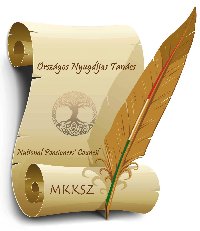 Magyar Köztisztviselők, Közalkalmazottak és Közszolgálati Dolgozók Szakszervezete (MKKSZ)1149 Budapest, Róna utca 87.ORSZÁGOS NYUGDÍJAS TANÁCSTelefon: 338-4002Telefax: 338-4271mkksz@mkksz.org.huwww.mkksz.org.hufacebook.com/mkkszorg